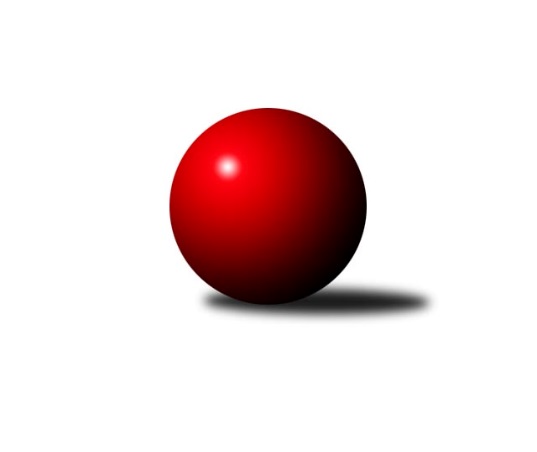 Č.1Ročník 2019/2020	7.9.2019Nejlepšího výkonu v tomto kole: 2637 dosáhlo družstvo: KK Jiskra Rýmařov ˝B˝Krajský přebor OL 2019/2020Výsledky 1. kolaSouhrnný přehled výsledků:TJ Pozemstav Prostějov	- TJ Břidličná ˝A˝	4:4	2462:2448	7.0:5.0	7.9.TJ Tatran Litovel	- KS Moravský Beroun 	2:6	2435:2560	3.0:9.0	7.9.TJ Horní Benešov ˝C˝	- Spartak Přerov ˝C˝	5:3	2594:2581	6.5:5.5	7.9.KK Zábřeh  ˝C˝	- KK PEPINO Bruntál 	6:2	2588:2468	8.0:4.0	7.9.KK Šumperk B	- SKK Jeseník ˝B˝	5:3	2628:2549	8.0:4.0	7.9.KK Jiskra Rýmařov ˝B˝	- Sokol Přemyslovice ˝B˝	7:1	2637:2495	10.0:2.0	7.9.Tabulka družstev:	1.	KK Jiskra Rýmařov ˝B˝	1	1	0	0	7.0 : 1.0 	10.0 : 2.0 	 2637	2	2.	KS Moravský Beroun	1	1	0	0	6.0 : 2.0 	9.0 : 3.0 	 2560	2	3.	KK Zábřeh  ˝C˝	1	1	0	0	6.0 : 2.0 	8.0 : 4.0 	 2588	2	4.	KK Šumperk B	1	1	0	0	5.0 : 3.0 	8.0 : 4.0 	 2628	2	5.	TJ Horní Benešov ˝C˝	1	1	0	0	5.0 : 3.0 	6.5 : 5.5 	 2594	2	6.	TJ Pozemstav Prostějov	1	0	1	0	4.0 : 4.0 	7.0 : 5.0 	 2462	1	7.	TJ Břidličná ˝A˝	1	0	1	0	4.0 : 4.0 	5.0 : 7.0 	 2448	1	8.	Spartak Přerov ˝C˝	1	0	0	1	3.0 : 5.0 	5.5 : 6.5 	 2581	0	9.	SKK Jeseník ˝B˝	1	0	0	1	3.0 : 5.0 	4.0 : 8.0 	 2549	0	10.	KK PEPINO Bruntál	1	0	0	1	2.0 : 6.0 	4.0 : 8.0 	 2468	0	11.	TJ Tatran Litovel	1	0	0	1	2.0 : 6.0 	3.0 : 9.0 	 2435	0	12.	Sokol Přemyslovice ˝B˝	1	0	0	1	1.0 : 7.0 	2.0 : 10.0 	 2495	0Podrobné výsledky kola:	 TJ Pozemstav Prostějov	2462	4:4	2448	TJ Břidličná ˝A˝	Václav Kovařík	 	 209 	 187 		396 	 1:1 	 409 	 	199 	 210		Ivo Mrhal ml.	Max Trunečka	 	 197 	 195 		392 	 1:1 	 411 	 	181 	 230		Ivo Mrhal st.	Pavel Černohous	 	 237 	 184 		421 	 2:0 	 368 	 	192 	 176		Pavel Veselka	Václav Kovařík	 	 212 	 197 		409 	 2:0 	 381 	 	193 	 188		Jaroslav Zelinka	Josef Jurda	 	 213 	 208 		421 	 0:2 	 450 	 	219 	 231		Zdeněk Fiury ml.	Miroslav Plachý	 	 206 	 217 		423 	 1:1 	 429 	 	201 	 228		Josef Veselýrozhodčí: ved.družstevNejlepší výkon utkání: 450 - Zdeněk Fiury ml.	 TJ Tatran Litovel	2435	2:6	2560	KS Moravský Beroun 	Stanislav Brosinger	 	 184 	 225 		409 	 1:1 	 431 	 	226 	 205		Zdeněk Chmela st.	Pavel Hampl	 	 201 	 221 		422 	 1:1 	 416 	 	205 	 211		Daniel Krchov	Filip Zapletal	 	 197 	 204 		401 	 0:2 	 427 	 	214 	 213		Čestmír Řepka	Jaroslav Vidim	 	 192 	 201 		393 	 0:2 	 432 	 	220 	 212		Erich Retek	Ludvík Vymazal	 	 202 	 229 		431 	 1:1 	 425 	 	204 	 221		Miloslav Krchov	Jaroslav Ďulík	 	 194 	 185 		379 	 0:2 	 429 	 	229 	 200		Zdeněk Chmela ml.rozhodčí: Nejlepší výkon utkání: 432 - Erich Retek	 TJ Horní Benešov ˝C˝	2594	5:3	2581	Spartak Přerov ˝C˝	Daniel Duškevič	 	 249 	 197 		446 	 2:0 	 385 	 	204 	 181		Milan Dostál	Michael Dostál	 	 201 	 224 		425 	 0.5:1.5 	 451 	 	227 	 224		Libor Daňa	Miloslav Petrů	 	 227 	 224 		451 	 1:1 	 463 	 	259 	 204		Jiří Kohoutek	Eva Zdražilová	 	 215 	 203 		418 	 1:1 	 413 	 	216 	 197		Rostislav Petřík	Zdeněk Černý	 	 221 	 229 		450 	 1:1 	 438 	 	232 	 206		Václav Pumprla	Aneta Kubešová	 	 193 	 211 		404 	 1:1 	 431 	 	222 	 209		Jan Lenhartrozhodčí: vedoucí družstevNejlepší výkon utkání: 463 - Jiří Kohoutek	 KK Zábřeh  ˝C˝	2588	6:2	2468	KK PEPINO Bruntál 	Martin Pěnička	 	 206 	 223 		429 	 2:0 	 337 	 	164 	 173		František Ocelák	Tomáš Pěnička	 	 207 	 221 		428 	 0:2 	 458 	 	226 	 232		Tomáš Janalík	Miroslav Bodanský	 	 205 	 237 		442 	 1:1 	 418 	 	207 	 211		Vítězslav Kadlec	Václav Čamek	 	 208 	 227 		435 	 1:1 	 457 	 	241 	 216		Richard Janalík	Lubomír Složil	 	 207 	 205 		412 	 2:0 	 395 	 	205 	 190		Jan Mlčák	Lukáš Horňák	 	 216 	 226 		442 	 2:0 	 403 	 	191 	 212		Josef Novotnýrozhodčí: vedoucí družstevNejlepší výkon utkání: 458 - Tomáš Janalík	 KK Šumperk B	2628	5:3	2549	SKK Jeseník ˝B˝	Michal Gajdík	 	 225 	 238 		463 	 2:0 	 434 	 	201 	 233		Martin Zavacký	Martin Sedlář	 	 226 	 227 		453 	 1:1 	 454 	 	224 	 230		Petra Rosypalová	Milan Vymazal	 	 199 	 198 		397 	 2:0 	 380 	 	192 	 188		Jana Fousková	Kateřina Petková	 	 208 	 207 		415 	 1:1 	 432 	 	189 	 243		Zdenek Janoud	Jaroslav Sedlář	 	 225 	 217 		442 	 0:2 	 453 	 	232 	 221		Petra Rosypalová	Adam Bělaška	 	 232 	 226 		458 	 2:0 	 396 	 	202 	 194		Miroslav Vala *1rozhodčí: Vedoucí družstevstřídání: *1 od 51. hodu Tereza MoravcováNejlepší výkon utkání: 463 - Michal Gajdík	 KK Jiskra Rýmařov ˝B˝	2637	7:1	2495	Sokol Přemyslovice ˝B˝	Gustav Vojtek	 	 226 	 220 		446 	 2:0 	 418 	 	218 	 200		Milan Dvorský	Romana Valová	 	 245 	 236 		481 	 2:0 	 440 	 	219 	 221		Miroslav Ondrouch	Josef Pilatík *1	 	 189 	 228 		417 	 1:1 	 450 	 	227 	 223		Jiří Kankovský	Petra Kysilková	 	 208 	 188 		396 	 1:1 	 391 	 	212 	 179		Milan Smékal	Pavel Švan	 	 227 	 214 		441 	 2:0 	 391 	 	188 	 203		Karel Meissel	Jiří Polášek	 	 246 	 210 		456 	 2:0 	 405 	 	204 	 201		Marek Kankovskýrozhodčí: střídání: *1 od 51. hodu Jaroslav HeblákNejlepší výkon utkání: 481 - Romana ValováPořadí jednotlivců:	jméno hráče	družstvo	celkem	plné	dorážka	chyby	poměr kuž.	Maximum	1.	Romana Valová 	KK Jiskra Rýmařov ˝B˝	481.00	323.0	158.0	2.0	1/1	(481)	2.	Jiří Kohoutek 	Spartak Přerov ˝C˝	463.00	301.0	162.0	4.0	1/1	(463)	3.	Michal Gajdík 	KK Šumperk B	463.00	316.0	147.0	3.0	1/1	(463)	4.	Tomáš Janalík 	KK PEPINO Bruntál 	458.00	300.0	158.0	4.0	1/1	(458)	5.	Adam Bělaška 	KK Šumperk B	458.00	317.0	141.0	5.0	1/1	(458)	6.	Richard Janalík 	KK PEPINO Bruntál 	457.00	299.0	158.0	4.0	1/1	(457)	7.	Jiří Polášek 	KK Jiskra Rýmařov ˝B˝	456.00	297.0	159.0	6.0	1/1	(456)	8.	Petra Rosypalová 	SKK Jeseník ˝B˝	454.00	320.0	134.0	7.0	1/1	(454)	9.	Martin Sedlář 	KK Šumperk B	453.00	291.0	162.0	2.0	1/1	(453)	10.	Petra Rosypalová 	SKK Jeseník ˝B˝	453.00	303.0	150.0	8.0	1/1	(453)	11.	Miloslav Petrů 	TJ Horní Benešov ˝C˝	451.00	292.0	159.0	4.0	1/1	(451)	12.	Libor Daňa 	Spartak Přerov ˝C˝	451.00	301.0	150.0	8.0	1/1	(451)	13.	Zdeněk Černý 	TJ Horní Benešov ˝C˝	450.00	300.0	150.0	5.0	1/1	(450)	14.	Jiří Kankovský 	Sokol Přemyslovice ˝B˝	450.00	308.0	142.0	3.0	1/1	(450)	15.	Zdeněk Fiury  ml.	TJ Břidličná ˝A˝	450.00	308.0	142.0	7.0	1/1	(450)	16.	Daniel Duškevič 	TJ Horní Benešov ˝C˝	446.00	286.0	160.0	4.0	1/1	(446)	17.	Gustav Vojtek 	KK Jiskra Rýmařov ˝B˝	446.00	305.0	141.0	5.0	1/1	(446)	18.	Miroslav Bodanský 	KK Zábřeh  ˝C˝	442.00	287.0	155.0	8.0	1/1	(442)	19.	Lukáš Horňák 	KK Zábřeh  ˝C˝	442.00	300.0	142.0	6.0	1/1	(442)	20.	Jaroslav Sedlář 	KK Šumperk B	442.00	316.0	126.0	4.0	1/1	(442)	21.	Pavel Švan 	KK Jiskra Rýmařov ˝B˝	441.00	291.0	150.0	0.0	1/1	(441)	22.	Miroslav Ondrouch 	Sokol Přemyslovice ˝B˝	440.00	297.0	143.0	7.0	1/1	(440)	23.	Václav Pumprla 	Spartak Přerov ˝C˝	438.00	298.0	140.0	9.0	1/1	(438)	24.	Václav Čamek 	KK Zábřeh  ˝C˝	435.00	293.0	142.0	6.0	1/1	(435)	25.	Martin Zavacký 	SKK Jeseník ˝B˝	434.00	301.0	133.0	8.0	1/1	(434)	26.	Erich Retek 	KS Moravský Beroun 	432.00	282.0	150.0	4.0	1/1	(432)	27.	Zdenek Janoud 	SKK Jeseník ˝B˝	432.00	303.0	129.0	7.0	1/1	(432)	28.	Ludvík Vymazal 	TJ Tatran Litovel	431.00	279.0	152.0	11.0	1/1	(431)	29.	Jan Lenhart 	Spartak Přerov ˝C˝	431.00	280.0	151.0	6.0	1/1	(431)	30.	Zdeněk Chmela  st.	KS Moravský Beroun 	431.00	307.0	124.0	12.0	1/1	(431)	31.	Martin Pěnička 	KK Zábřeh  ˝C˝	429.00	291.0	138.0	5.0	1/1	(429)	32.	Zdeněk Chmela  ml.	KS Moravský Beroun 	429.00	300.0	129.0	5.0	1/1	(429)	33.	Josef Veselý 	TJ Břidličná ˝A˝	429.00	303.0	126.0	7.0	1/1	(429)	34.	Tomáš Pěnička 	KK Zábřeh  ˝C˝	428.00	285.0	143.0	5.0	1/1	(428)	35.	Čestmír Řepka 	KS Moravský Beroun 	427.00	287.0	140.0	4.0	1/1	(427)	36.	Michael Dostál 	TJ Horní Benešov ˝C˝	425.00	287.0	138.0	4.0	1/1	(425)	37.	Miloslav Krchov 	KS Moravský Beroun 	425.00	295.0	130.0	7.0	1/1	(425)	38.	Miroslav Plachý 	TJ Pozemstav Prostějov	423.00	300.0	123.0	5.0	1/1	(423)	39.	Pavel Hampl 	TJ Tatran Litovel	422.00	294.0	128.0	9.0	1/1	(422)	40.	Pavel Černohous 	TJ Pozemstav Prostějov	421.00	283.0	138.0	8.0	1/1	(421)	41.	Josef Jurda 	TJ Pozemstav Prostějov	421.00	300.0	121.0	4.0	1/1	(421)	42.	Eva Zdražilová 	TJ Horní Benešov ˝C˝	418.00	294.0	124.0	7.0	1/1	(418)	43.	Vítězslav Kadlec 	KK PEPINO Bruntál 	418.00	304.0	114.0	13.0	1/1	(418)	44.	Milan Dvorský 	Sokol Přemyslovice ˝B˝	418.00	305.0	113.0	12.0	1/1	(418)	45.	Daniel Krchov 	KS Moravský Beroun 	416.00	302.0	114.0	8.0	1/1	(416)	46.	Kateřina Petková 	KK Šumperk B	415.00	291.0	124.0	6.0	1/1	(415)	47.	Rostislav Petřík 	Spartak Přerov ˝C˝	413.00	298.0	115.0	4.0	1/1	(413)	48.	Lubomír Složil 	KK Zábřeh  ˝C˝	412.00	274.0	138.0	6.0	1/1	(412)	49.	Ivo Mrhal  st.	TJ Břidličná ˝A˝	411.00	287.0	124.0	11.0	1/1	(411)	50.	Stanislav Brosinger 	TJ Tatran Litovel	409.00	285.0	124.0	8.0	1/1	(409)	51.	Ivo Mrhal  ml.	TJ Břidličná ˝A˝	409.00	286.0	123.0	10.0	1/1	(409)	52.	Václav Kovařík 	TJ Pozemstav Prostějov	409.00	287.0	122.0	4.0	1/1	(409)	53.	Marek Kankovský 	Sokol Přemyslovice ˝B˝	405.00	282.0	123.0	9.0	1/1	(405)	54.	Aneta Kubešová 	TJ Horní Benešov ˝C˝	404.00	301.0	103.0	12.0	1/1	(404)	55.	Josef Novotný 	KK PEPINO Bruntál 	403.00	282.0	121.0	10.0	1/1	(403)	56.	Filip Zapletal 	TJ Tatran Litovel	401.00	273.0	128.0	11.0	1/1	(401)	57.	Milan Vymazal 	KK Šumperk B	397.00	292.0	105.0	14.0	1/1	(397)	58.	Václav Kovařík 	TJ Pozemstav Prostějov	396.00	268.0	128.0	5.0	1/1	(396)	59.	Petra Kysilková 	KK Jiskra Rýmařov ˝B˝	396.00	274.0	122.0	9.0	1/1	(396)	60.	Jan Mlčák 	KK PEPINO Bruntál 	395.00	275.0	120.0	9.0	1/1	(395)	61.	Jaroslav Vidim 	TJ Tatran Litovel	393.00	277.0	116.0	10.0	1/1	(393)	62.	Max Trunečka 	TJ Pozemstav Prostějov	392.00	293.0	99.0	10.0	1/1	(392)	63.	Milan Smékal 	Sokol Přemyslovice ˝B˝	391.00	261.0	130.0	9.0	1/1	(391)	64.	Karel Meissel 	Sokol Přemyslovice ˝B˝	391.00	285.0	106.0	8.0	1/1	(391)	65.	Milan Dostál 	Spartak Přerov ˝C˝	385.00	278.0	107.0	9.0	1/1	(385)	66.	Jaroslav Zelinka 	TJ Břidličná ˝A˝	381.00	297.0	84.0	16.0	1/1	(381)	67.	Jana Fousková 	SKK Jeseník ˝B˝	380.00	265.0	115.0	12.0	1/1	(380)	68.	Jaroslav Ďulík 	TJ Tatran Litovel	379.00	268.0	111.0	12.0	1/1	(379)	69.	Pavel Veselka 	TJ Břidličná ˝A˝	368.00	249.0	119.0	9.0	1/1	(368)	70.	František Ocelák 	KK PEPINO Bruntál 	337.00	257.0	80.0	20.0	1/1	(337)Sportovně technické informace:Starty náhradníků:registrační číslo	jméno a příjmení 	datum startu 	družstvo	číslo startu23962	Daniel Duškevič	07.09.2019	TJ Horní Benešov ˝C˝	1x22279	Pavel Švan	07.09.2019	KK Jiskra Rýmařov ˝B˝	1x6378	Pavel Veselka	07.09.2019	TJ Břidličná ˝A˝	1x15964	Jaroslav Zelinka	07.09.2019	TJ Břidličná ˝A˝	1x6383	Ivo Mrhal	07.09.2019	TJ Břidličná ˝A˝	1x
Hráči dopsaní na soupisku:registrační číslo	jméno a příjmení 	datum startu 	družstvo	22789	Marek Kankovský	07.09.2019	Sokol Přemyslovice ˝B˝	Program dalšího kola:2. kolo14.9.2019	so	9:00	TJ Pozemstav Prostějov - KK Zábřeh  ˝C˝	14.9.2019	so	9:00	TJ Břidličná ˝A˝ - Spartak Přerov ˝C˝	14.9.2019	so	9:00	KK PEPINO Bruntál  - TJ Tatran Litovel	14.9.2019	so	13:00	SKK Jeseník ˝B˝ - TJ Horní Benešov ˝C˝	14.9.2019	so	14:00	KS Moravský Beroun  - KK Jiskra Rýmařov ˝B˝	14.9.2019	so	15:30	Sokol Přemyslovice ˝B˝ - KK Šumperk B	Nejlepší šestka kola - absolutněNejlepší šestka kola - absolutněNejlepší šestka kola - absolutněNejlepší šestka kola - absolutněNejlepší šestka kola - dle průměru kuželenNejlepší šestka kola - dle průměru kuželenNejlepší šestka kola - dle průměru kuželenNejlepší šestka kola - dle průměru kuželenNejlepší šestka kola - dle průměru kuželenPočetJménoNázev týmuVýkonPočetJménoNázev týmuPrůměr (%)Výkon1xRomana ValováRýmařov B4811xRomana ValováRýmařov B111.414811xJiří KohoutekSp.Přerov C4631xTomáš JanalíkPEPINO108.334581xMichal GajdíkŠumperk B4631xJiří KohoutekSp.Přerov C108.184631xAdam BělaškaŠumperk B4581xRichard JanalíkPEPINO108.094571xTomáš JanalíkPEPINO4581xZdeněk Fiury ml.Břidličná A106.634501xRichard JanalíkPEPINO4571xMichal GajdíkŠumperk B106.18463